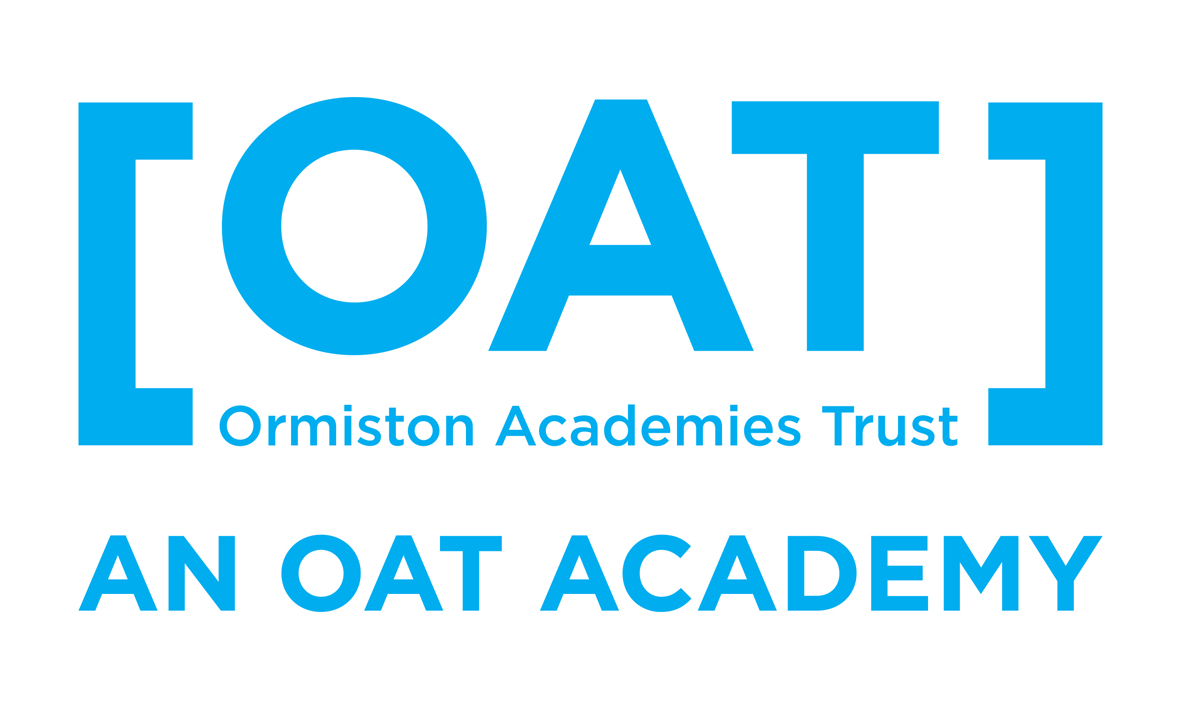 Job DescriptionJob title			Reprographics and Resources administrator Location:			Ormiston Sudbury AcademyResponsible to: 		Director of FinanceGrade: 				OAT – Administration 1 – Point 3Hours of work:			15 hours per week, 39 Weeks per year. Term time, plus PD Days.11:30am to 2:30pm Monday to Friday.Liaising with:	The post holder will liaise with staff and students at all levels in relation to the duties of the post.Disclosure level:		Enhanced Disclosure and Barring Services Check (DBS)Overall role purpose:  To provide an efficient professional Reprographics and Resources service to the students and staff of Ormiston Sudbury Academy. In addition, the post includes ensuring displays around the Academy are maintained and updated regularly.Roles & Responsibilities:Reprographics/Resources:To prioritise and organise the workload in the reprographics department whilst maintaining a purposeful, orderly and productive working environment.To carry out printing, photocopying, collating and binding for staff and, as appropriate, students.To have oversight of the general maintenance of reprographics machinery (maintenance is mainly carried out by the company who lease the equipment). To order stationery and consumables for reprographics as required (ensuring value for money). To continually review efficiency & liaise with Finance Director regarding end of contract renewal.To enhance the appearance of documents, booklets etc. by means of desk-top publishing/MS Office products. Ensuring adequate supplies of various school documents.Maintain staff photos and produce access cards for new staffCarry out any lamination of documents for staff.Ensure the timely and accurate design and production of a variety of documents, including certificates, signs, tickets, invitations, bunting and booklets for staff and students, adhering to the corporate image.  Produce/replenish displays for areas as required.Duties at social times as directedFirst aid supportPersonal ResponsibilityMaintain a safe working environment for colleagues and students.GeneralTo contribute to the overall ethos, work and aims of the Academy.To develop constructive relationships and communicate with all stakeholders and outside agencies or professional at all levels with confidence, tact and diplomacy, sharing expertise where required.To participate in training and other learning activities and performance development as required.To recognise own strengths areas of expertise and use these to advise and support others.The post holder may be required to undertake other duties that are commensurate to the post holder’s abilities, position and grade.The duties listed above are examples of duties at this level and other duties of a similar level/nature may be undertaken by individuals and are not excluded simply because they are not itemised.Person SpecificationThe above is a summary of the main duties and responsibilities of the post.  The tasks involved within each responsibility area have not been detailed.This job description is current at the date shown, but, in consultation with you, may be changed by the principal to reflect or anticipate changes in the job commensurate with the grade and job title.EssentialDesirableEducation and qualificationsEducation and qualificationsEducation and qualificationsGood standard of general education, including literacy and numeracy skillsSpecialist knowledge and skillsSpecialist knowledge and skillsSpecialist knowledge and skillsGood ICT skills and experienceDelivering a high-quality service Experience using technology and photocopiersAbility to relate well to children and adultsCustomer orientated attitude Ability to carry out routine maintenance  and practical tasksFlexibility and ability to respond to demands and to prioritise Strong written and verbal communication skills Work constructively as part of a teamAbility to work on ownOrganised and methodical Working with children of relevant age (11-19)Design, word processing, formatting and other media skillsPublisher experienceInterpersonal and communication skillsInterpersonal and communication skillsInterpersonal and communication skillsCommitment to education and young people.Commitment to taking personal responsibility and to providing a quality service and to continuous improvementCalm and steady mannerHigh level of initiativeStrong role model for children and young peopleAcceptable professional appearance at all timesMaintaining confidentiality on school matters